1- أَمْلأَُ الفَرَاغَ بِالإِسْمِ المُنَاسِبِ :          اَلَّذَّي - الَِّذينَ - اَلَّتِي – اَللَّوَاتِي( 2ن)      اَلطَّبِيبُ هُوَ ......... يُعَالِجُ المَرْضَى.                اَلْمُمَرِّضَةُ هِيَ ......... ُتسَاعِدُ الطَّبيِبَ .       اَلنِّسَاءُ هُنَّ .......... يَنْسُجْنَ الزَّرَابِي                 اَلرّجَالُ هُمُ .......... يَعْمَلُونَ فِي الْحَقلِ.2- أَصِلُ بِخَط : (2ن)           هَؤُلاَءِ                  صَدِيقَانِ	           مَتْجَرُ خَالِي	هَاتَانِ		التَّلاَمِيذُ      	       هَذَا  طَبيِبَتَانِ                                                                                                    	          هَذَانِ                                           		                              	(2ن)	3- أُحَوِّلُ الأَسْمَاءَ الْمَنْقُوصَةَ إِلَى اسْمٍ مَنْقُوصٍ مُنَوَّنٍ :              دَخَلَ عَلِيٌّ الْمُسْتَشْفَى                                          دَخَلَ عَلِّيُّ ......................                                  				                                شَرِبَ الفَتَى مَاءً                                                 شَرِبَ .............. مَاءً.                                                           4- أُحَوِّلُ الاسْمَ الْمَقْصُورَ إِلَى اسْمٍ مَقْصُورٍ مُنَوَّنٍ :   ( 1ن)                                                            قَادَ الرَّاعِي دَوَابَهُ إِلَى الوَادِي←       قَادَ ............. دَوَابَهُ إلَى............... 5- أُصَنِّفُ فِي الجَدْوَلِ الأسْمَاءَ التَّالِيَةَ: رَاعِي – قاَضِي – مَرْمَى – مُحَامِي – مَرْعَى – عَصَا (3ن)                                                                     	 2019/2020فرض منزليالمستوى: الثالث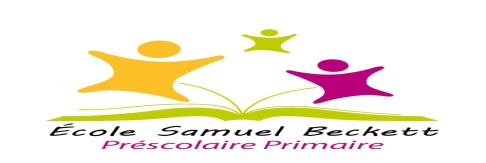 الأستاذة :خديجة مقرانفرض منزليالمستوى: الثالثنقطةالإملاءالإسم العائلي الشخصي :        ........................................الأسماء المنقوصةالأسماء المقصورة 